Directions:  Answer all parts of the question. Use the diagram of the food web below to answer the following questions.  List 3 different food chains of different lengths.Using a food chain with at least 4 organisms, create an energy pyramid with correct labels (types of consumers, producers, etc).Using 1 food chain from above (with 4 organisms), calculate the  amount of energy available for each trophic level (see value key)Describe the impact the removal of the frog will have on the entire food web.Describe the 10% rule of energy transfer in a food web. 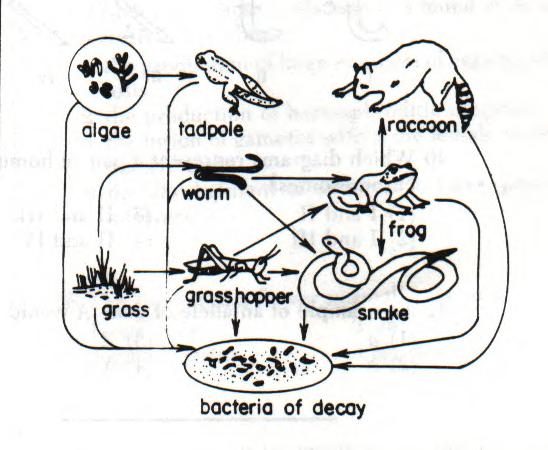 